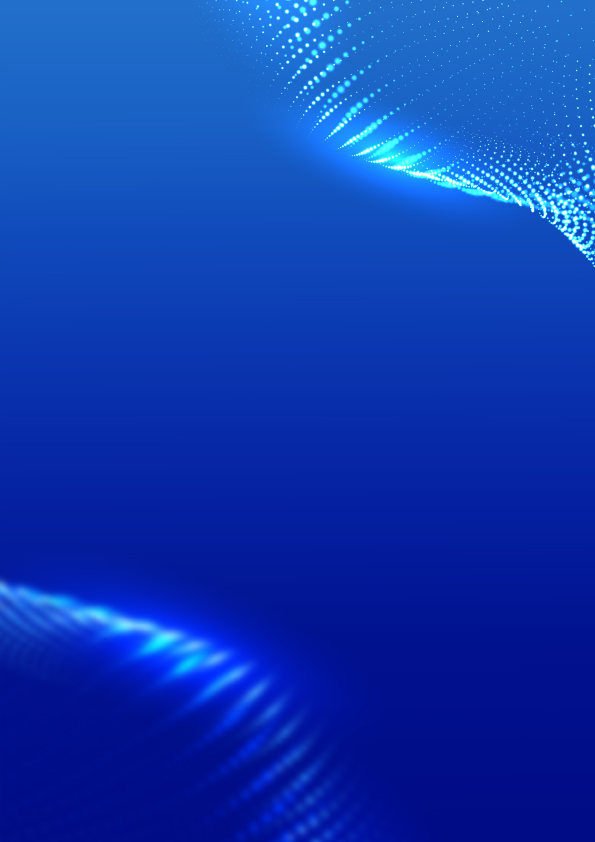 About the Field Service Specialist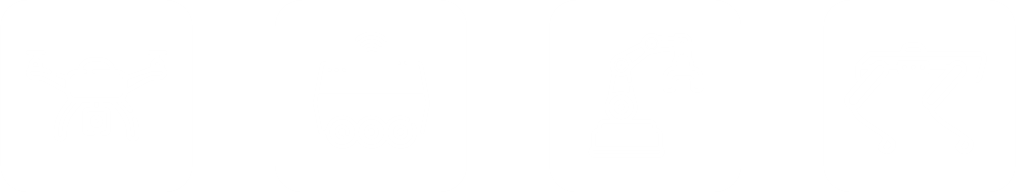 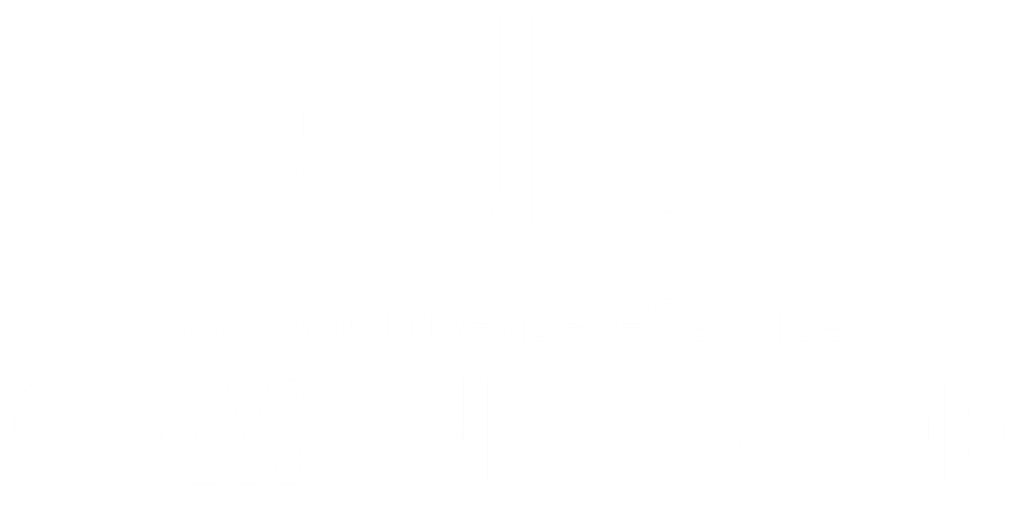 Field Service Specialist – A result and client-oriented person with professional experience as a field application and/or service engineer/technician, preferrable applied to robotic technologies and associated systems; who is eager to join a fantastic opportunity in a fast growing business at early stages where you will set the footprint and steer the company to professionalise in this domain.Responsibilities and Key Duties:To manage onsite deployments from preparation work to commissioning of technology and applications, in support to Technology and Operations Teams. To conduct onsite deployments for our client base and partners ranging from proof of concepts, pilots, and products around the world in a safely and professional manner.To provide service and technical client support during field visits or dispatches.To conduct training sessions to our clients and end-users in using our technology and products.To get feedback from clients and end-users as input to the Technology and Operations Teams.To diagnose errors or technical problems and determine proper solutions, in coordination and with the support of Technology and Operations Teams. To cooperate with Technology and Operations Teams in preparing and sharing onsite information, as well as supporting the creation of operational procedures, protocols, processes, standards, and any other document for continuous improvement.To produce timely and detailed service reports. To build positive relationships with clients, end-users, and partners. Skills and Qualifications:Vocational education and training (VET) in the field of robotics, electronics and/or software.Proven experience as a field application and/or service engineer/technician, with a minimum of 3 years of professional experience in this role.Ability to quickly understand new systems and to grasp complex operational frameworks.Ability to troubleshoot, test, repair, and service technical equipment.Ability to work and liaise in a multi-cultural and international team.Know-how in robotics hardware, software, Linux and/or real-time operating systems.Excellent communication skills in English both verbally and in writing.Effective time and work organizational skills.Adventurous personality with willingness to work in various industrial and natural environments.Flexibility to travel domestic and internationally about 50%, occasionally on weekends (time to be compensated).Preferred Skills and QualificationsBachelor or master’s in Computer Science, Engineering, or relevant field to Robotics.Minimum of 5 years of professional experience in this role.Know-how and experience in drone systems, applications and operations.Start Date: ASAPWhere: Barcelona, SpainRemuneration: Competitive salary dependent upon experience plus benefits.Type: Full-Time, PermanentHow to applyPlease apply by sending your Cover Letter and CV to careers@unmanned.life, both documents are mandatory. It is encouraged to apply ASAP as candidates are being processed until vacancy is fulfilled.IMPORTANT - When applying please clearly specify your nationality and if you believe you will need an authorization, visa or other paperwork to live and work in Barcelona, Spain.About Unmanned LifeUnmanned Life is a global multi-award winning deep tech startup. Our core IP is the world’s first 5G and AI enabled software platform which can deploy and manage at scale, integrated swarms of different types of robotic devices (UAV, AGV etc.) of varied capabilities, working together autonomously to deliver commercial grade autonomous solutions for the Industry 4.0 and Smart Cities market sectors. Our Mission is to become the Go-To Software Platform for Seamless Orchestration of Autonomous Robotics.Unmanned Life enjoys strong relations with a number of major Fortune 500 partners and clients with opportunities in multiple geographies (Europe, USA & Middle East). We are a growing company with offices in London and Barcelona.About the teamUnmanned Life is a start up with a small but highly talented team (punching well above our weight) of over 9+ nationalities, educated at the world’s top schools in their respective disciplines with experience in deep tech and emerging technologies such as 5G, Cloud Computing, AI, Robotics, Autonomy as well as Business Leadership, Management and Sales in some of the world’s leading companies. We are the 2018 winners of the UK National Technology Award (and numerous others). We have existing projects, pilots, and strategic partnerships with household technology, telco and logistics players and industry behemoths such as Deutsche Telekom, Walmart, BT, Verizon, Nokia, SEAT, Telefonica & City of Vienna to name a few.Our diverse team is highly motivated and unites on our mission to become the go to software platform for the seamless orchestration of autonomous robotics. To find out more visit: https://unmanned.life/